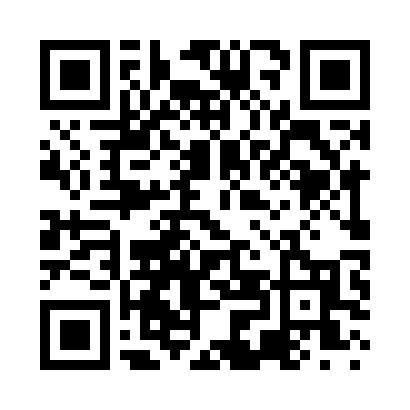 Prayer times for Ailston, Pennsylvania, USAWed 1 May 2024 - Fri 31 May 2024High Latitude Method: Angle Based RulePrayer Calculation Method: Islamic Society of North AmericaAsar Calculation Method: ShafiPrayer times provided by https://www.salahtimes.comDateDayFajrSunriseDhuhrAsrMaghribIsha1Wed4:426:051:024:538:009:242Thu4:406:041:024:538:019:253Fri4:386:031:024:538:029:264Sat4:376:021:024:538:039:285Sun4:356:001:024:548:049:296Mon4:345:591:024:548:059:307Tue4:335:581:024:548:069:328Wed4:315:571:024:548:079:339Thu4:305:561:024:558:089:3410Fri4:285:551:024:558:099:3611Sat4:275:541:024:558:109:3712Sun4:265:531:024:558:119:3813Mon4:245:521:024:568:129:4014Tue4:235:511:024:568:139:4115Wed4:225:501:024:568:149:4216Thu4:205:491:024:568:159:4417Fri4:195:481:024:578:159:4518Sat4:185:481:024:578:169:4619Sun4:175:471:024:578:179:4720Mon4:165:461:024:578:189:4921Tue4:155:451:024:588:199:5022Wed4:145:451:024:588:209:5123Thu4:125:441:024:588:219:5224Fri4:115:431:024:588:229:5325Sat4:115:431:024:598:229:5526Sun4:105:421:024:598:239:5627Mon4:095:411:034:598:249:5728Tue4:085:411:034:598:259:5829Wed4:075:401:035:008:269:5930Thu4:065:401:035:008:2610:0031Fri4:065:391:035:008:2710:01